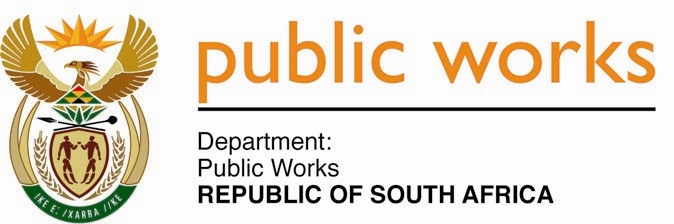 MINISTRY PUBLIC WORKSREPUBLIC OF SOUTH AFRICA Department of Public Works l Central Government Offices l 256 Madiba Street l Pretoria l Contact: +27 (0)12 406 2034 l +27 (0)12 406 1224Private Bag X9155 l CAPE TOWN, 8001 l RSA 4th Floor Parliament Building l 120 Plain Street l CAPE TOWN l Tel: +27 21 468 6900 Fax: +27 21 462 4592www.publicworks.gov.zaNATIONAL ASSEMBLYWRITTEN REPLYQUESTION NUMBER:						1231[NO1552E]INTERNAL QUESTION PAPER NO.:				22DATE OF PUBLICATION:						19JUNE 2020DATE OF REPLY:						31JULY 20201231.	Mrs C C S Motsepe (EFF) asked the Minister of Public Works and Infrastructure:[224][Question submitted for oral reply now placed for written reply because it is in excess of quota (Rule 137(8))]What requirements has her department put in place to ensure that all the construction work contracted by her department will commence without putting lives at risk as construction is resuming under alert level 3 of the lockdown to curb the spread of Covid-19?									NW1552E_______________________________________________________________________________REPLY:The Minister of Public Works and Infrastructure: In relation to the requirements put in place by the department, regarding resumption of construction activities, the department requested Contractors to conduct a Risk Analysis in terms of lockdown regulations and Method Statements with risk mitigation plans to covid-19 prior to returning to sites. The method statementsare required to ensure Contractors commit and comply with the key risk compliance areas in terms of the lockdown regulations. This includes thedisinfection of the workplace on regular intervals; ensure Security Staff have PPEs (masks, glove, sanitizers, etc.) and are wearing them all the time; thermal scanners to check temperature of all staff and visitors; register to be implemented for staff and visitors to site with identification criteria “ ID Number, Name, Age, Health Status and Contact details”; Isolation room identified/constructed on site; ensure sanitizers and soap are available in locker rooms for  staff;ensure staff or visitors are wearing masks before entering; “touch-experience” must be limited as much as  possible; ensure Social distance on site and; notification about the restriction of the number of people  allowed on site at one time;